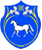   РОССИЙСКАЯ ФЕДЕРАЦИЯ                       РЕСПУБЛИКА ХАКАСИЯШИРИНСКИЙ РАЙОНАДМИНИСТРАЦИЯЦЕЛИННОГО СЕЛЬСОВЕТАПОСТАНОВЛЕНИЕ«12»  июля 2019г.                                    с. Целинное                                                           № 45Об отмене постановления от 06.12.2011«О предоставлении материальной помощи гражданам муниципального образования Целинный сельсовет,оказавшимся в трудной жизненной ситуации»В соответствии с Федеральными законами от 10.12.1995 N 195-ФЗ "Об основах социального обслуживания населения в Российской Федерации" (с последующими изменениями), от 17.07.1999 N 178-ФЗ "О государственной социальной помощи" (с последующими изменениями), Законом Республики Хакасия от 05.12.2005 N 88-ЗРХ "О социальном обслуживании населения Республики Хакасия" (с последующими изменениями), Постановлением Правительства Республики Хакасия от 16.04.2009 N 112 "Об утверждении Положения о порядке предоставления материальной помощи гражданам, находящимся в трудной жизненной ситуации", в соответствии с Уставом муниципального образования Целинный сельсовет,ПОСТАНОВЛЯЕТ:Постановление администрации Целинного сельсовета от 06.12.2011 № 78 отменить.Постановление вступает в силу после его опубликования (обнародования) и подлежит размещению на официальном сайте Целинного сельсовета. Контроль за исполнением настоящего постановления оставляю за собой.Глава Целинного сельсовета                                                                                  О.М.Чепелин